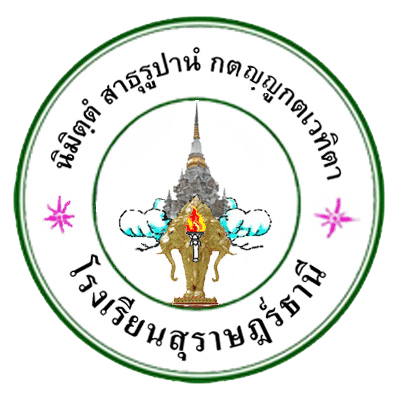 แบบใบลาป่วย/ลากิจส่วนตัว โรงเรียนสุราษฎร์ธานี        เขียนที่......................................................................................                                                          วันที่.............เดือน..........................................พ.ศ...................เรื่อง	ขออนุญาต  (  )  ลากิจ   (  )  ลาป่วยเรียน	คุณครูที่ปรึกษาระดับชั้นมัธยมศึกษาปีที่................และคุณครูผู้สอนทุกวิชา    ด้วย กระผม/ดิฉัน  ด.ญ./ด.ช./นาย/น.ส.  …………………………………………………….……………………………เลขประจำตัว.......................................        เป็นนักเรียนชั้นมัธยมศึกษาปีที่.........../............      เลขที่...................ไม่สามารถมาเรียนได้ตามปกติเนื่องจาก..........................................................................................................................................................................................................................................................................................................               ดังนั้น กระผม/ดิฉัน  จึงขออนุญาตลา และหยุดเรียนตั้งแต่วันที่............................................................ถึงวันที่..................................................................  รวมระยะเวลา ........... วัน  เมื่อครบกำหนดแล้ว กระผม / ดิฉันจึงจะมาเรียนปกติ		จึงเรียนมาเพื่อโปรดพิจารณาอนุญาต								ด้วยความเคารพอย่างสูง							ลงชื่อ.........................................................						          (......................................................................)								           นักเรียนข้าพเจ้าขอรับรองว่าเป็นความจริงทุกประการ    ลงชื่อ.........................................................                      ลงชื่อ.........................................................    (...................................................................)                   (......................................................................)                      ครูที่ปรึกษา					               ผู้ปกครอง หมายเหตุ   กรณีลากิจต้องยื่นใบลาล่วงหน้า / กรณีลาป่วย (ลาป่วยเกิน 2 วันทำการจะต้องมีใบรับรองแพทย์ด้วย) จะต้องส่งใบลาทันทีในวันที่มาเรียนตามปกติ มิฉะนั้นจะถือว่าขาดเรียนและมีผลต่อคะแนนความประพฤติ และหากมีใบรับรองแพทย์หรือเอกสารหลักฐานสำคัญในการลาให้แนบมาพร้อมกับใบลาด้วย